ПРЕДИСЛОВИЕМеждународный союз электросвязи (МСЭ) является специализированным учреждением Организации Объединенных Наций в области электросвязи и информационно-коммуникационных технологий (ИКТ). Сектор стандартизации электросвязи МСЭ (МСЭ-Т) – постоянный орган МСЭ. МСЭ-Т отвечает за изучение технических, эксплуатационных и тарифных вопросов и за выпуск Рекомендаций по ним с целью стандартизации электросвязи на всемирной основе.На Всемирной ассамблее по стандартизации электросвязи (ВАСЭ), которая проводится каждые четыре года, определяются темы для изучения исследовательскими комиссиями МСЭ-Т, которые, в свою очередь, вырабатывают Рекомендации по этим темам. Утверждение рекомендаций МСЭ-Т осуществляется в соответствии с процедурой, изложенной в Резолюции 1 ВАСЭ.В некоторых областях информационных технологий, которые входят в компетенцию МСЭ-Т, необходимые стандарты разрабатываются на основе сотрудничества с ИСО и МЭК.  ITU  2016Все права сохранены. Ни одна из частей данной публикации не может быть воспроизведена с помощью каких бы то ни было средств без предварительного письменного разрешения МСЭ.РЕЗОЛЮЦИя 86  (Хаммамет, 2016 г.)Оказание содействия выполнению манифеста "Умная Африка"(Хаммамет, 2016 г.)Всемирная ассамблея по стандартизации электросвязи (Хаммамет, 2016 г.), напоминаяa)	Резолюцию 195 (Пусан, 2014 г.) Полномочной конференции о выполнение манифеста "Умная Африка";b)	Резолюцию 197 (Пусан, 2014 г.) Полномочной конференции о содействии развитию интернета вещей для подготовки к глобально соединенному миру; c)	что активное участие в разработке стандартов электросвязи/информационно-коммуникационных технологий (ИКТ) и оказание содействия этой деятельности имеют большое значение для развивающихся стран1,учитываяa)	Резолюцию 30 (Пересм. Пусан, 2014 г.) Полномочной конференции o специальных мерах, касающихся наименее развитых стран, малых островных развивающихся государств, развивающихся стран, не имеющих выхода к морю, и стран с переходной экономикой;b)	что в соответствии со Стратегическим планом Союза на 2016–2019 годы Сектор стандартизации электросвязи МСЭ (МСЭ-Т) должен работать с целью "предоставления поддержки и помощи развивающимся странам в преодолении разрыва в стандартизации в том, что касается вопросов стандартизации, инфраструктуры и приложений информационных сетей и сетей связи, а также необходимых учебных материалов для создания потенциала, принимая во внимание характеристики среды электросвязи в развивающихся странах";c)	что различные отраслевые сектора, такие как энергетика, транспорт, здравоохранение, сельское хозяйство, управление операциями в случае бедствий, общественная безопасность и организация домашних сетей, полагаются на использование появляющихся сетей и технологий связи;d)	Резолюцию 1353 Совета МСЭ, в которой признается, что электросвязь и ИКТ являются существенными компонентами для развитых и развивающихся стран в том, что касается обеспечения устойчивого развития, и в которой поручается Генеральному секретарю, во взаимодействии с Директорами Бюро, определить новые виды деятельности, которые должен осуществлять МСЭ для содействия развивающимся странам в достижении устойчивого развития благодаря электросвязи и ИКТ,принимая во вниманиемандат секретариата "Умная Африка", соответствующий задачам Союза для развивающихся стран,признавая,a)	что государствам − членам инициативы "Умная Африка", организациям-партнерам и отраслевым партнерам, работающим над реализацией различных проектов, требуются стандарты;b)	что МСЭ-T несет ответственность за деятельность по стандартизации, касающуюся появляющихся технологий,решает предложить исследовательским комиссиям Сектора стандартизации электросвязи МСЭ1	разработать Рекомендации МСЭ-T, направленные на внедрение появляющихся технологий, уделяя особое внимание развивающимся странам;2	сотрудничать с офисом инициативы "Умная Африка" по вопросам стандартов, относящихся к появляющимся технологиям, уделяя более пристальное внимание вариантам и сценариям использования в развивающихся странах путем проведения региональных собраний, форумов, семинаров-практикумов и т. д.,поручает Директору Бюро стандартизации электросвязи в сотрудничестве с Директором Бюро развития электросвязи1	создать механизмы сотрудничества и взаимодействия между исследовательскими комиссиями МСЭ-Т и офисом инициативы "Умная Африка" в области разработки стандартов;2	продолжать оказывать поддержку манифесту "Умная Африка" в соответствии с Резолюцией 195 (Пусан, 2014 г.); 3	предоставлять содействие группам инициативы "Умная Африка" и африканским региональным группам в рамках распределенного бюджета для поддержки пилотных проектов, направленных на ускорение внедрения стандартов и Рекомендаций МСЭ;4	укреплять деятельность по обучению и разрабатывать для Государств-Членов, участвующих в осуществлении инициативы "Умная Африка", организаций-партнеров и отраслевых партнеров руководящие указания по вопросам принятия ими стандартов МСЭ-Т.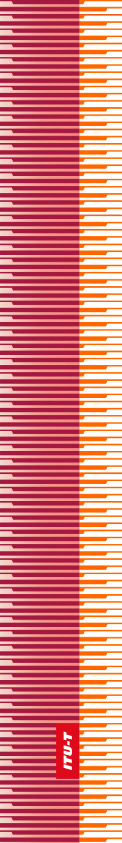 Международный союз электросвязиМеждународный союз электросвязиМеждународный союз электросвязиМСЭ-ТСЕКТОР СТАНДАРТИЗАЦИИ
ЭЛЕКТРОСВЯЗИ МСЭСЕКТОР СТАНДАРТИЗАЦИИ
ЭЛЕКТРОСВЯЗИ МСЭВСЕМИРНАЯ АССАМБЛЕЯ ПО СТАНДАРТИЗАЦИИ ЭЛЕКТРОСВЯЗИ 
Хаммамет, 25 октября – 3 ноября 2016 годаВСЕМИРНАЯ АССАМБЛЕЯ ПО СТАНДАРТИЗАЦИИ ЭЛЕКТРОСВЯЗИ 
Хаммамет, 25 октября – 3 ноября 2016 годаВСЕМИРНАЯ АССАМБЛЕЯ ПО СТАНДАРТИЗАЦИИ ЭЛЕКТРОСВЯЗИ 
Хаммамет, 25 октября – 3 ноября 2016 годаВСЕМИРНАЯ АССАМБЛЕЯ ПО СТАНДАРТИЗАЦИИ ЭЛЕКТРОСВЯЗИ 
Хаммамет, 25 октября – 3 ноября 2016 годаРезолюция 86 – Оказание содействия выполнению манифеста "Умная Африка"Резолюция 86 – Оказание содействия выполнению манифеста "Умная Африка"Резолюция 86 – Оказание содействия выполнению манифеста "Умная Африка"Резолюция 86 – Оказание содействия выполнению манифеста "Умная Африка"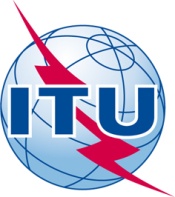 